TEHNIŠKI DAN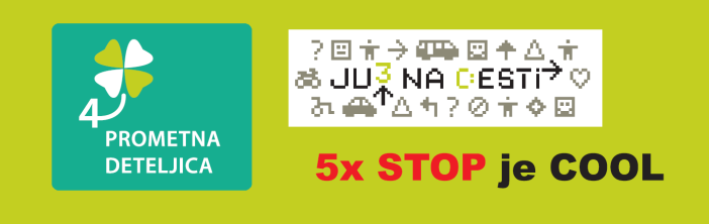 DAN PROMETAponedeljek, 12. 11. 2018Pouk po urniku  - 1. uraDelo po delavnicah izvajajo moderatorji Zavoda Varna pot. Bodimo spoštljivi do vseh izvajalcev programa in prisotnih na tehniškem dnevu.                                           Vodja tehniškega dne: Andreja RavšeljS seboj prinesete vse pripomočke, ki jih potrebujete za pouk predmeta, ki je na urniku.Ne pozabite na copate.razreduradelo po delavnicahučilniceMALICA9.20 – 9.40z razredniki9.40 – 11.55delo po delavnicahučilnice11.55 – 12.05evalvacija6. aGOSGOSGOS    GOS6. bMATMATMAT    GOSrazreduradelo po delavnicahučilniceMALICA9.20 – 9.40z razredniki9.40 – 11.05delo po delavnicahučilnice11.05 – 11.10odhod v telovadnico11.10 – 12.05telovadnica7. aBIOBIOBIOS seboj odnesete stole iz učilniceOgled preventivnih filmov, predavanje strokovnjaka,predstavitev zgodbe žrtve prometne nesreče,evalvacija7. bFIZFIZFIZS seboj odnesete stole iz učilniceOgled preventivnih filmov, predavanje strokovnjaka,predstavitev zgodbe žrtve prometne nesreče,evalvacija8. aSLO1SLO1SLO1S seboj odnesete stole iz učilniceOgled preventivnih filmov, predavanje strokovnjaka,predstavitev zgodbe žrtve prometne nesreče,evalvacija8. bSLOSLOSLOS seboj odnesete stole iz učilniceOgled preventivnih filmov, predavanje strokovnjaka,predstavitev zgodbe žrtve prometne nesreče,evalvacija9. r- 1TJATJATJAS seboj odnesete stole iz učilniceOgled preventivnih filmov, predavanje strokovnjaka,predstavitev zgodbe žrtve prometne nesreče,evalvacija9. r -2ZGOZGOZGOS seboj odnesete stole iz učilniceOgled preventivnih filmov, predavanje strokovnjaka,predstavitev zgodbe žrtve prometne nesreče,evalvacija